Dr Crouch’s Road, Eastcombe, Nr Stroud, Glos GL6 7EA                                                              Tel: 01452 770227Fax: 01452 770942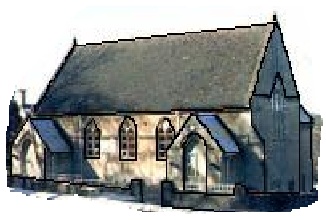 admin@eastcombe.gloucs.sch.uk www.eastcombeprimaryschool.co.uk Head Teacher: Mrs C JonesSecretary: Mrs C DavidTuesday, 15 January 2019Eastcombe Primary SchoolSEND Teaching Assistant – Job SpecificationEssential AttributesDesirable AttributesRelevant qualifications and/or experience as specified in the job description Previous experience of working and relating to children with SEND, emotional and behavioural difficulties.Ability to develop good relationships, with good interpersonal skillsKnowledge and understanding of Makaton would be an advantage.Ability to be confidential at all timesExperience of providing intimate careA good standard of education, to include literacy and numeracy skills equivalent to NVQ2 or above in English and MathsBalanced approach to difficulties using both nurture and structure.Willing to undertake training as requested; e.g. safeguarding, first aidUp to date First Aid and Child Protection TrainingAbility to use ICT to support pupils learningTeam playerGood time keeping and reliability Ability to use own initiative and problem solve. Ability to be flexible.ResilientSense of humourWorking knowledge of national/foundation stage curriculum and other relevant programmes/strategies.Willingness to provide intimate care.